CÓDIGOCARRERATECNICATURA SUPERIOR EN PREPARACIÓN FÍSICA 2020TECNICATURA SUPERIOR EN PREPARACIÓN FÍSICA 2020CAMPO Y TRAYECTOCAMPO DE LA FORMACION ESPECÍFICA. SUJETO, MOTRICIDAD, ACCIONES MOTRICES Y CONTEXTO.CAMPO DE LA FORMACION ESPECÍFICA. SUJETO, MOTRICIDAD, ACCIONES MOTRICES Y CONTEXTO.UNIDAD/ ESPACIO CURRICULARANATOMIA FUNCIONALANATOMIA FUNCIONALFORMATOMODULOAÑO:  PRIMERORESOLUCIÓN: RÉGIMEN:  ANUALHORAS SEMANALES: 4 HS. CATEDRACONDICIONES DE REGULARIDADASISTENCIA: 75%EVALUACIÓN:  ACREDITACION DIRECTAPROFESORESSEDE: GODOY CRUZ: Lic. LUCAS ORTIZSEDE: GODOY CRUZ: Lic. LUCAS ORTIZEXPECTATIVAS DE LOGROLAS DETERMINADAS POR EL DISEÑO•Identificar y comprender las funciones de las estructuras internas de: células, tejidos, órganos y sistemas.•Relacionar en sentido causa efecto, de tejidos-órganos-sistemas con la actividad física y los procesos madurativos del sujeto.•Aplicar las caracterizaciones del funcionamiento del aparato locomotor alanálisis de las acciones motrices.LAS DETERMINADAS POR EL DISEÑO•Identificar y comprender las funciones de las estructuras internas de: células, tejidos, órganos y sistemas.•Relacionar en sentido causa efecto, de tejidos-órganos-sistemas con la actividad física y los procesos madurativos del sujeto.•Aplicar las caracterizaciones del funcionamiento del aparato locomotor alanálisis de las acciones motrices.MARCO CONCEPTUAL: (FUNDAMENTACIÓN –JUESTIFICACIÓN): (ACUERDOS SEGÚN EL ENFOQUE CURRICULAR DEL DISEÑO, Y PAUTAS DETERMINADAS PARA LA UNIDAD CURRICULAR EN TODAS LAS SEDES Y CURSOS DE LA INSTITUCIÓN)Dicha asignatura le brinda al futuro Técnico en Preparación  Física el conocimiento de la forma externa y la estructura interna del cuerpo humano tanto desde el punto macroscópico como microscópico.   Esto es de primordial importancia para comprender el funcionamiento del organismo humano y brindarle los insumos que demandarán Problemática de las Acciones Motrices, Fisiología de , Actividad Física para Si bien se le otorga conocimientos básicos y aplicados de célula, tejidos, aparatos y sistemas, Anatomía Funcional pone énfasis en el aparato locomotor no solo en su aspecto morfológico y descriptivo sino en el funcional y biomecánico ya que son contenidos fundamentales y de uso cotidiano en la actividad docente del Profesor de Educación Física tanto en el ámbito escolar como en el extraescolar ya sea para el entrenamiento como en la prevención de lesiones. es una ciencia básica que requiere dedicación, interés y espíritu observador para lo cual dicha cátedra demanda asistencia a clase en forma participativa y disponer de tiempo para detenerse en la deducción y aplicación de los conceptos anatómicos.No nos detenemos en la enumeración de detalles sino, sobre todo, a la relación entre los diferentes elementos que constituyen el cuerpo humano y a la explicación de sus causas para hacer una Anatomía más útil y aplicable a la actividad del Técnico en Preparación Física…                                                                    MARCO CONCEPTUAL: (FUNDAMENTACIÓN –JUESTIFICACIÓN): (ACUERDOS SEGÚN EL ENFOQUE CURRICULAR DEL DISEÑO, Y PAUTAS DETERMINADAS PARA LA UNIDAD CURRICULAR EN TODAS LAS SEDES Y CURSOS DE LA INSTITUCIÓN)Dicha asignatura le brinda al futuro Técnico en Preparación  Física el conocimiento de la forma externa y la estructura interna del cuerpo humano tanto desde el punto macroscópico como microscópico.   Esto es de primordial importancia para comprender el funcionamiento del organismo humano y brindarle los insumos que demandarán Problemática de las Acciones Motrices, Fisiología de , Actividad Física para Si bien se le otorga conocimientos básicos y aplicados de célula, tejidos, aparatos y sistemas, Anatomía Funcional pone énfasis en el aparato locomotor no solo en su aspecto morfológico y descriptivo sino en el funcional y biomecánico ya que son contenidos fundamentales y de uso cotidiano en la actividad docente del Profesor de Educación Física tanto en el ámbito escolar como en el extraescolar ya sea para el entrenamiento como en la prevención de lesiones. es una ciencia básica que requiere dedicación, interés y espíritu observador para lo cual dicha cátedra demanda asistencia a clase en forma participativa y disponer de tiempo para detenerse en la deducción y aplicación de los conceptos anatómicos.No nos detenemos en la enumeración de detalles sino, sobre todo, a la relación entre los diferentes elementos que constituyen el cuerpo humano y a la explicación de sus causas para hacer una Anatomía más útil y aplicable a la actividad del Técnico en Preparación Física…                                                                    MARCO CONCEPTUAL: (FUNDAMENTACIÓN –JUESTIFICACIÓN): (ACUERDOS SEGÚN EL ENFOQUE CURRICULAR DEL DISEÑO, Y PAUTAS DETERMINADAS PARA LA UNIDAD CURRICULAR EN TODAS LAS SEDES Y CURSOS DE LA INSTITUCIÓN)Dicha asignatura le brinda al futuro Técnico en Preparación  Física el conocimiento de la forma externa y la estructura interna del cuerpo humano tanto desde el punto macroscópico como microscópico.   Esto es de primordial importancia para comprender el funcionamiento del organismo humano y brindarle los insumos que demandarán Problemática de las Acciones Motrices, Fisiología de , Actividad Física para Si bien se le otorga conocimientos básicos y aplicados de célula, tejidos, aparatos y sistemas, Anatomía Funcional pone énfasis en el aparato locomotor no solo en su aspecto morfológico y descriptivo sino en el funcional y biomecánico ya que son contenidos fundamentales y de uso cotidiano en la actividad docente del Profesor de Educación Física tanto en el ámbito escolar como en el extraescolar ya sea para el entrenamiento como en la prevención de lesiones. es una ciencia básica que requiere dedicación, interés y espíritu observador para lo cual dicha cátedra demanda asistencia a clase en forma participativa y disponer de tiempo para detenerse en la deducción y aplicación de los conceptos anatómicos.No nos detenemos en la enumeración de detalles sino, sobre todo, a la relación entre los diferentes elementos que constituyen el cuerpo humano y a la explicación de sus causas para hacer una Anatomía más útil y aplicable a la actividad del Técnico en Preparación Física…                                                                    PROGRAMA ANANLITICO: UNIDAD I     Célula                    Definición de Anatomía. Organización de los seres vivos: reinos actualmente propuestos. Definición de célula. Forma. Unidades microscópicas (escala). Componentes químicos del protoplasma. Membrana   plasmática. Composición química. Permeabilidad selectiva. Endocitosis (fagocitosis, pinocitosis) y Exocitosis. Procesos metabólicos. Receptores de membrana. Citoplasma: Matriz citoplasmática. Citoesqueleto. Sistema vacuolar citoplasmático. Organelas, organoides, inclusiones y núcleo.UNIDAD II   Generalidades de tejidos                           Definición y concepto de tejidos. Células y sustancia intercelular. Fibras y matriz. Origen embrionario de los tejidos. Necesidad de la división del trabajo. Metabolismo. Diferenciación celular. Relación entre estructura y función. Tejidos fundamentales. Tejido Epitelial. Caracteres estructurales. Clasificación. Localización en le organismo y funciones. La piel: funciones. Tejido Conectivo: células y sustancia intercelular. Clasificación. Tejido Adiposo, Cartílago, Óseo, Hematopoyético. Muscular y Nervioso: desarrollo y origen del sistema nervioso. Características estructurales de la neurona: soma, dendritas, axón, vaina de mielina. Tipos. Conducción nerviosa. Neurotransmisores. Neuroglia. Sinapsis. Caracteres estructurales y funcionales de cada uno de ellos. Localización de cada variedad en el organismo. Relación de cada uno de ellos con la actividad física, entrenamiento y lesiones.UNIDAD III  Generalidades del aparato locomotor                           Descripción general del esqueleto. Columna vertebral. Tórax. Miembro superior e inferior. Caracteres generales de los huesos. Accidentes óseos. Descripción de los huesos. Sistema articular. Generalidades. Clasificación de las articulaciones. Descripción de una articulación tipo. Planos del cuerpo humano. Caracteres generales de los músculos. Tipos de músculos. Propiedades. Formas de insertarse de los músculos. Formas de contracción: isométrica, auxotónica concéntrica y excéntrica. Somatotipo.Unidad IV    Anatomía de las articulacionesArticulaciones de la columna vertebral. Elementos generales, regionales e individuales de las vertebras. Medios de unión. Disco vertebral, estructura y función. Lesiones del mismo. Músculos motores de la columna. Movimiento de la columna vertebral. Huesos de la cintura escapular. Omóplato, clavícula. Articulaciones de la cintura escapular: acromioclavicular y esternocostoclavicularMovimientos de la cintura escapular. Músculos que mueven la cintura escapular. Sinergias musculares con laa ubicación del hombro. Huesos del miembro superior: húmero, cubito, radio, huesos de la mano.Articulaciones: escapulohumeral, del codo, de la muñeca y mano. Movimientos que realiza el miembro superior. Músculos que la realizan. Sinergias musculares. Huesos de la pelvis y miembro inferior. Articulaciones de la pelvis, cadera, rodilla y tobillo. Descripción y movimientos de las articulaciones del miembro inferior. Músculos que movilizan la pelvis, cadera, rodilla y tobillo. Homología entre el miembro superior e inferior en el ser humano y su relación con la actividad deportiva, el entrenamiento y las lesiones.    UNIDAD V   Análisis locomotor                      Tipos de contracción. Funciones de los músculos. Plantear y resolver diferentes problemas motores.                                                          Músculos motores primarios de la articulación de la columna vertebral, cintura escapular ,hombro, codo, muñeca ,cadera, rodilla y tobillo. Movimientos y músculos de la respiración. Géneros de palancas.   Angulo de tracción y de resistencia.   UNIDAD VI  Aparatos: Circulatorio – Respiratorio – Endócrino – Nervioso – Digestivo.                               Circulatorio: corazón: morfología externa e interna. Aurículas, ventrículos, válvulas. Miocardio, endocardio y pericardio. Sistema de conducción. Marcapaso cardiaco. Arterias: constitución. Linfáticos: constitución. Sangre: constitución. Glóbulos rojos, blancos, plaquetas. Plasma.                           Endócrino: Hipotálamo. Hipófisis. Eje hipotálamo-hipofisiario. Hipófisis: Tiroides, Paratiroides, Suprarrenales: corteza y médula. Páncreas: estructura anatómica, ubicación y hormonas que producen.                           Nervioso: Sistema nervioso central y periférico: funciones de cada uno y su interrelación. Médula espinal: arco reflejo, nervios raquídeos. Vías motoras y sensitivas. Cerebro: áreas corticales motoras y sensitivas. Cerebelo: estructura y función.                              Respiratorio: respiración y vía respiratoria. Estructuras que lo componen y sus funciones. Ventilación pulmonar. Intercambio de gases. Volúmenes respiratorios. Regulación de la respiración.                      Digestivo: Órganos, digestión, y absorción. Concepto de nutrición.  CRONOGRAMA DE CLASES: MAPA CONCEPTUAL CON ORGANIZACIÓN TEMPORAL DE LOS SABERES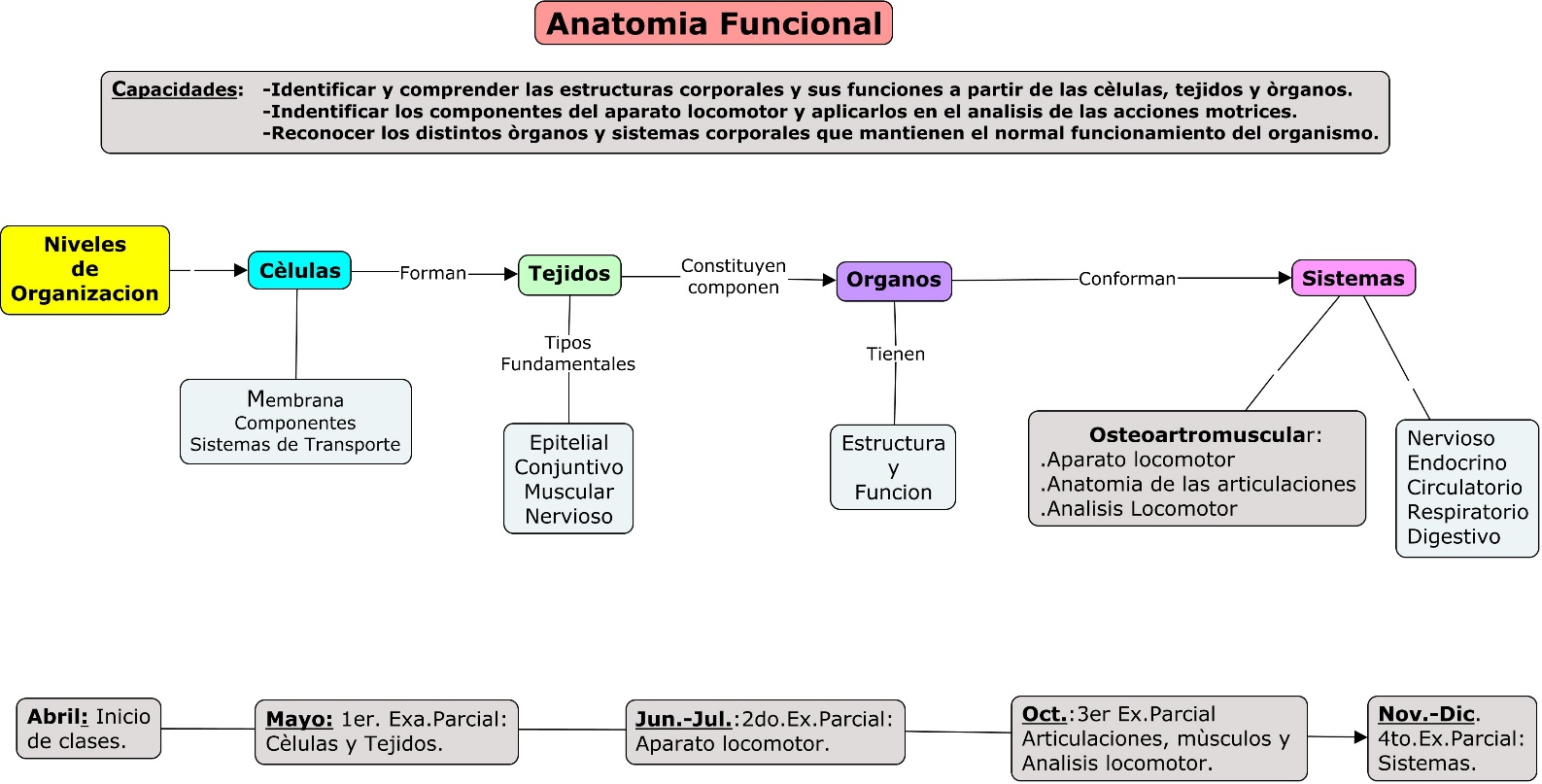 PROGRAMA ANANLITICO: UNIDAD I     Célula                    Definición de Anatomía. Organización de los seres vivos: reinos actualmente propuestos. Definición de célula. Forma. Unidades microscópicas (escala). Componentes químicos del protoplasma. Membrana   plasmática. Composición química. Permeabilidad selectiva. Endocitosis (fagocitosis, pinocitosis) y Exocitosis. Procesos metabólicos. Receptores de membrana. Citoplasma: Matriz citoplasmática. Citoesqueleto. Sistema vacuolar citoplasmático. Organelas, organoides, inclusiones y núcleo.UNIDAD II   Generalidades de tejidos                           Definición y concepto de tejidos. Células y sustancia intercelular. Fibras y matriz. Origen embrionario de los tejidos. Necesidad de la división del trabajo. Metabolismo. Diferenciación celular. Relación entre estructura y función. Tejidos fundamentales. Tejido Epitelial. Caracteres estructurales. Clasificación. Localización en le organismo y funciones. La piel: funciones. Tejido Conectivo: células y sustancia intercelular. Clasificación. Tejido Adiposo, Cartílago, Óseo, Hematopoyético. Muscular y Nervioso: desarrollo y origen del sistema nervioso. Características estructurales de la neurona: soma, dendritas, axón, vaina de mielina. Tipos. Conducción nerviosa. Neurotransmisores. Neuroglia. Sinapsis. Caracteres estructurales y funcionales de cada uno de ellos. Localización de cada variedad en el organismo. Relación de cada uno de ellos con la actividad física, entrenamiento y lesiones.UNIDAD III  Generalidades del aparato locomotor                           Descripción general del esqueleto. Columna vertebral. Tórax. Miembro superior e inferior. Caracteres generales de los huesos. Accidentes óseos. Descripción de los huesos. Sistema articular. Generalidades. Clasificación de las articulaciones. Descripción de una articulación tipo. Planos del cuerpo humano. Caracteres generales de los músculos. Tipos de músculos. Propiedades. Formas de insertarse de los músculos. Formas de contracción: isométrica, auxotónica concéntrica y excéntrica. Somatotipo.Unidad IV    Anatomía de las articulacionesArticulaciones de la columna vertebral. Elementos generales, regionales e individuales de las vertebras. Medios de unión. Disco vertebral, estructura y función. Lesiones del mismo. Músculos motores de la columna. Movimiento de la columna vertebral. Huesos de la cintura escapular. Omóplato, clavícula. Articulaciones de la cintura escapular: acromioclavicular y esternocostoclavicularMovimientos de la cintura escapular. Músculos que mueven la cintura escapular. Sinergias musculares con laa ubicación del hombro. Huesos del miembro superior: húmero, cubito, radio, huesos de la mano.Articulaciones: escapulohumeral, del codo, de la muñeca y mano. Movimientos que realiza el miembro superior. Músculos que la realizan. Sinergias musculares. Huesos de la pelvis y miembro inferior. Articulaciones de la pelvis, cadera, rodilla y tobillo. Descripción y movimientos de las articulaciones del miembro inferior. Músculos que movilizan la pelvis, cadera, rodilla y tobillo. Homología entre el miembro superior e inferior en el ser humano y su relación con la actividad deportiva, el entrenamiento y las lesiones.    UNIDAD V   Análisis locomotor                      Tipos de contracción. Funciones de los músculos. Plantear y resolver diferentes problemas motores.                                                          Músculos motores primarios de la articulación de la columna vertebral, cintura escapular ,hombro, codo, muñeca ,cadera, rodilla y tobillo. Movimientos y músculos de la respiración. Géneros de palancas.   Angulo de tracción y de resistencia.   UNIDAD VI  Aparatos: Circulatorio – Respiratorio – Endócrino – Nervioso – Digestivo.                               Circulatorio: corazón: morfología externa e interna. Aurículas, ventrículos, válvulas. Miocardio, endocardio y pericardio. Sistema de conducción. Marcapaso cardiaco. Arterias: constitución. Linfáticos: constitución. Sangre: constitución. Glóbulos rojos, blancos, plaquetas. Plasma.                           Endócrino: Hipotálamo. Hipófisis. Eje hipotálamo-hipofisiario. Hipófisis: Tiroides, Paratiroides, Suprarrenales: corteza y médula. Páncreas: estructura anatómica, ubicación y hormonas que producen.                           Nervioso: Sistema nervioso central y periférico: funciones de cada uno y su interrelación. Médula espinal: arco reflejo, nervios raquídeos. Vías motoras y sensitivas. Cerebro: áreas corticales motoras y sensitivas. Cerebelo: estructura y función.                              Respiratorio: respiración y vía respiratoria. Estructuras que lo componen y sus funciones. Ventilación pulmonar. Intercambio de gases. Volúmenes respiratorios. Regulación de la respiración.                      Digestivo: Órganos, digestión, y absorción. Concepto de nutrición.  CRONOGRAMA DE CLASES: MAPA CONCEPTUAL CON ORGANIZACIÓN TEMPORAL DE LOS SABERESPROGRAMA ANANLITICO: UNIDAD I     Célula                    Definición de Anatomía. Organización de los seres vivos: reinos actualmente propuestos. Definición de célula. Forma. Unidades microscópicas (escala). Componentes químicos del protoplasma. Membrana   plasmática. Composición química. Permeabilidad selectiva. Endocitosis (fagocitosis, pinocitosis) y Exocitosis. Procesos metabólicos. Receptores de membrana. Citoplasma: Matriz citoplasmática. Citoesqueleto. Sistema vacuolar citoplasmático. Organelas, organoides, inclusiones y núcleo.UNIDAD II   Generalidades de tejidos                           Definición y concepto de tejidos. Células y sustancia intercelular. Fibras y matriz. Origen embrionario de los tejidos. Necesidad de la división del trabajo. Metabolismo. Diferenciación celular. Relación entre estructura y función. Tejidos fundamentales. Tejido Epitelial. Caracteres estructurales. Clasificación. Localización en le organismo y funciones. La piel: funciones. Tejido Conectivo: células y sustancia intercelular. Clasificación. Tejido Adiposo, Cartílago, Óseo, Hematopoyético. Muscular y Nervioso: desarrollo y origen del sistema nervioso. Características estructurales de la neurona: soma, dendritas, axón, vaina de mielina. Tipos. Conducción nerviosa. Neurotransmisores. Neuroglia. Sinapsis. Caracteres estructurales y funcionales de cada uno de ellos. Localización de cada variedad en el organismo. Relación de cada uno de ellos con la actividad física, entrenamiento y lesiones.UNIDAD III  Generalidades del aparato locomotor                           Descripción general del esqueleto. Columna vertebral. Tórax. Miembro superior e inferior. Caracteres generales de los huesos. Accidentes óseos. Descripción de los huesos. Sistema articular. Generalidades. Clasificación de las articulaciones. Descripción de una articulación tipo. Planos del cuerpo humano. Caracteres generales de los músculos. Tipos de músculos. Propiedades. Formas de insertarse de los músculos. Formas de contracción: isométrica, auxotónica concéntrica y excéntrica. Somatotipo.Unidad IV    Anatomía de las articulacionesArticulaciones de la columna vertebral. Elementos generales, regionales e individuales de las vertebras. Medios de unión. Disco vertebral, estructura y función. Lesiones del mismo. Músculos motores de la columna. Movimiento de la columna vertebral. Huesos de la cintura escapular. Omóplato, clavícula. Articulaciones de la cintura escapular: acromioclavicular y esternocostoclavicularMovimientos de la cintura escapular. Músculos que mueven la cintura escapular. Sinergias musculares con laa ubicación del hombro. Huesos del miembro superior: húmero, cubito, radio, huesos de la mano.Articulaciones: escapulohumeral, del codo, de la muñeca y mano. Movimientos que realiza el miembro superior. Músculos que la realizan. Sinergias musculares. Huesos de la pelvis y miembro inferior. Articulaciones de la pelvis, cadera, rodilla y tobillo. Descripción y movimientos de las articulaciones del miembro inferior. Músculos que movilizan la pelvis, cadera, rodilla y tobillo. Homología entre el miembro superior e inferior en el ser humano y su relación con la actividad deportiva, el entrenamiento y las lesiones.    UNIDAD V   Análisis locomotor                      Tipos de contracción. Funciones de los músculos. Plantear y resolver diferentes problemas motores.                                                          Músculos motores primarios de la articulación de la columna vertebral, cintura escapular ,hombro, codo, muñeca ,cadera, rodilla y tobillo. Movimientos y músculos de la respiración. Géneros de palancas.   Angulo de tracción y de resistencia.   UNIDAD VI  Aparatos: Circulatorio – Respiratorio – Endócrino – Nervioso – Digestivo.                               Circulatorio: corazón: morfología externa e interna. Aurículas, ventrículos, válvulas. Miocardio, endocardio y pericardio. Sistema de conducción. Marcapaso cardiaco. Arterias: constitución. Linfáticos: constitución. Sangre: constitución. Glóbulos rojos, blancos, plaquetas. Plasma.                           Endócrino: Hipotálamo. Hipófisis. Eje hipotálamo-hipofisiario. Hipófisis: Tiroides, Paratiroides, Suprarrenales: corteza y médula. Páncreas: estructura anatómica, ubicación y hormonas que producen.                           Nervioso: Sistema nervioso central y periférico: funciones de cada uno y su interrelación. Médula espinal: arco reflejo, nervios raquídeos. Vías motoras y sensitivas. Cerebro: áreas corticales motoras y sensitivas. Cerebelo: estructura y función.                              Respiratorio: respiración y vía respiratoria. Estructuras que lo componen y sus funciones. Ventilación pulmonar. Intercambio de gases. Volúmenes respiratorios. Regulación de la respiración.                      Digestivo: Órganos, digestión, y absorción. Concepto de nutrición.  CRONOGRAMA DE CLASES: MAPA CONCEPTUAL CON ORGANIZACIÓN TEMPORAL DE LOS SABERESESTRATEGIAS  y RECURSOS DIDÁCTICOSClase magistralGuías de lecturaMedios visualesMuestra de piezas anatómicas realesTrabajos prácticosResolución de problemasParticipativaESTRATEGIAS  y RECURSOS DIDÁCTICOSClase magistralGuías de lecturaMedios visualesMuestra de piezas anatómicas realesTrabajos prácticosResolución de problemasParticipativaESTRATEGIAS  y RECURSOS DIDÁCTICOSClase magistralGuías de lecturaMedios visualesMuestra de piezas anatómicas realesTrabajos prácticosResolución de problemasParticipativaEVALUACIÓN:  MODELO/CRITERIOS/INSTRUMENTOS.La regularidad y aprobación de la asignatura siguen lo dispuesto por el régimen de asistencia, promoción y evaluación aprobado por el C.D. para el año 2016 para los Exámenes de Síntesis Parcial y aprobación por acreditación directa.( RAI)Evaluaciones escritas y u oral, múltiple opción, V o F, unir con flechas, completar, gráficos, situaciones de casos a resolver, descripciones. Trabajos prácticos. Resolución de problemas.  Se evaluaran comprensión y adquisición de contenidos, vocabulario técnico y presentación.1 pto., respuesta correcta.(completa)0,5 pto., medianamente completa.0 pto., respuesta incorrecta, no contesta.EVALUACIÓN:  MODELO/CRITERIOS/INSTRUMENTOS.La regularidad y aprobación de la asignatura siguen lo dispuesto por el régimen de asistencia, promoción y evaluación aprobado por el C.D. para el año 2016 para los Exámenes de Síntesis Parcial y aprobación por acreditación directa.( RAI)Evaluaciones escritas y u oral, múltiple opción, V o F, unir con flechas, completar, gráficos, situaciones de casos a resolver, descripciones. Trabajos prácticos. Resolución de problemas.  Se evaluaran comprensión y adquisición de contenidos, vocabulario técnico y presentación.1 pto., respuesta correcta.(completa)0,5 pto., medianamente completa.0 pto., respuesta incorrecta, no contesta.EVALUACIÓN:  MODELO/CRITERIOS/INSTRUMENTOS.La regularidad y aprobación de la asignatura siguen lo dispuesto por el régimen de asistencia, promoción y evaluación aprobado por el C.D. para el año 2016 para los Exámenes de Síntesis Parcial y aprobación por acreditación directa.( RAI)Evaluaciones escritas y u oral, múltiple opción, V o F, unir con flechas, completar, gráficos, situaciones de casos a resolver, descripciones. Trabajos prácticos. Resolución de problemas.  Se evaluaran comprensión y adquisición de contenidos, vocabulario técnico y presentación.1 pto., respuesta correcta.(completa)0,5 pto., medianamente completa.0 pto., respuesta incorrecta, no contesta.BIBLIOGRAFÍA: Apuntes de la cátedra.Apuntes de Tejidos – Bloon-Fawcett.Biología de Curtis-Bames – Editorial Panamericana.Fundamentos de Biología Celular y Molecular – Robertis y Robertis (h)- Editorial El Ateneo.Histología de Genesser  - Editorial Panamericana.Anatomía Humana   - Testus-Latarjet.  Tomo I.Gran Atlas de Anatomía Humana  -  Hutchings-McMinn.Anatomía Humana  -  Hutchings-McMinn.Biomecánica del Aparato Locomotor  -  Fucci-Benigni.Anatomía y Kinesiología Aplicada  -  Rasch-Burke. Pruebas Funcionales Musculares  -  Hislop-Montgomery.Anatomía Deportiva  -  Weineck.Anatomía Funcional  -  Mac Kinnon-Morris. Vol II.El Cuerpo Humano, una Máquina Perfecta  -  Librería Americana.Neuroanatomía de Shnell  -  Editorial Panamericana.Anatomía y Fisiología  -  Thibodeau-Patton. Editotial Harcourt-Brace.Biomecánica básica del sistema músculoesqueletico  -  Nordin-Frankel.Bases biológicas y fisiológicas del movimiento humano  -  Linares-Castillo.Adam Interactive BIBLIOGRAFÍA: Apuntes de la cátedra.Apuntes de Tejidos – Bloon-Fawcett.Biología de Curtis-Bames – Editorial Panamericana.Fundamentos de Biología Celular y Molecular – Robertis y Robertis (h)- Editorial El Ateneo.Histología de Genesser  - Editorial Panamericana.Anatomía Humana   - Testus-Latarjet.  Tomo I.Gran Atlas de Anatomía Humana  -  Hutchings-McMinn.Anatomía Humana  -  Hutchings-McMinn.Biomecánica del Aparato Locomotor  -  Fucci-Benigni.Anatomía y Kinesiología Aplicada  -  Rasch-Burke. Pruebas Funcionales Musculares  -  Hislop-Montgomery.Anatomía Deportiva  -  Weineck.Anatomía Funcional  -  Mac Kinnon-Morris. Vol II.El Cuerpo Humano, una Máquina Perfecta  -  Librería Americana.Neuroanatomía de Shnell  -  Editorial Panamericana.Anatomía y Fisiología  -  Thibodeau-Patton. Editotial Harcourt-Brace.Biomecánica básica del sistema músculoesqueletico  -  Nordin-Frankel.Bases biológicas y fisiológicas del movimiento humano  -  Linares-Castillo.Adam Interactive BIBLIOGRAFÍA: Apuntes de la cátedra.Apuntes de Tejidos – Bloon-Fawcett.Biología de Curtis-Bames – Editorial Panamericana.Fundamentos de Biología Celular y Molecular – Robertis y Robertis (h)- Editorial El Ateneo.Histología de Genesser  - Editorial Panamericana.Anatomía Humana   - Testus-Latarjet.  Tomo I.Gran Atlas de Anatomía Humana  -  Hutchings-McMinn.Anatomía Humana  -  Hutchings-McMinn.Biomecánica del Aparato Locomotor  -  Fucci-Benigni.Anatomía y Kinesiología Aplicada  -  Rasch-Burke. Pruebas Funcionales Musculares  -  Hislop-Montgomery.Anatomía Deportiva  -  Weineck.Anatomía Funcional  -  Mac Kinnon-Morris. Vol II.El Cuerpo Humano, una Máquina Perfecta  -  Librería Americana.Neuroanatomía de Shnell  -  Editorial Panamericana.Anatomía y Fisiología  -  Thibodeau-Patton. Editotial Harcourt-Brace.Biomecánica básica del sistema músculoesqueletico  -  Nordin-Frankel.Bases biológicas y fisiológicas del movimiento humano  -  Linares-Castillo.Adam Interactive 